నుండి.                              					వరకు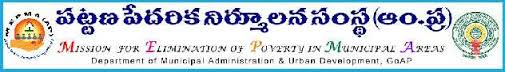 పి. చిన్న తాతయ్య	                                                    ఆన్ని జిల్లాల ప్రాజెక్టు డైరెక్టర్స్ కుమిషన్ డైరెక్టర్,మెప్మా        					మరియు పట్టణ సమాఖ్య, అధ్యక్షులకు							ఆంధ్రప్రదేశ్.గుంటూరు, ఆంధ్రప్రదేశ్.విషయము: మెప్మా  – జన్మభూమి-మన ఊరు కార్యక్రమములో స్వయం సహాయక సంఘాలు-సంఘ మహిళలు మరియు మెప్మా సిబ్బందిఅనుసరించవలసిన వ్యూహంపై మార్గదర్శకాలు జారీచేయుట - గురించిఆంధ్రప్రదేశ్ ప్రభుత్వము ఎంతో ప్రతిష్టాత్మకంగా ప్రజలకు ప్రభుత్వానికి అనుసంధాన వేదికగా నిర్వహిస్తున్న కార్యక్రమము “జన్మభూమి - మాఊరు”. ఈ వేదికనందు ప్రజలకు ఉన్న సమస్యలను, కష్టాలను, బాధలను వారు వారి అర్జీలరూపంలో తెలుపెందుకు మునిసిపాలిటీలలో పనిచేస్తున్న అన్ని శాఖలను ఒక వేదిక మీదకు తీసుకుని వచ్చి స్థానికి ప్రజాప్రతినిధుల సమక్షంలో కార్యక్రమమును నిర్వహిస్తారు. 6వవిడత జన్మభూమి-మాఊరు కార్యక్రమాన్ని 2019 జనవరి 2 నుండి11 వరకు మునిసిపాలిటీలలోని అన్ని వార్డులలో ఈ కార్యక్రమాన్ని నిర్వహిస్తారు. ఈ కార్యక్రమములో మెప్మా  ప్రాజెక్టు డైరెక్టర్ మరియు సిబ్బంది పోషించవలసిన పాత్ర ఈ క్రింది తెలిపిన విధంగా ఉంటుంది.“జన్మభూమి - మాఊరు”. కార్యక్రమములో - CO ల బాధ్యత:- ప్రతి సంఘం నుండి ఇద్దరు లీడర్స్ ను మరియు 5 గురు చురుకైన సంఘ సభ్యులను జన్మభూమి-మన ఊరు కార్యక్రమములో తప్పక పాల్గొనేటట్లు చూడాలి. ఆ వార్డు కు సంబంధించిన SLF RPs, MECC, సాధికారమిత్ర, చంద్రన్న భీమా మిత్ర , చంద్రన్న కళ్యాణ  మిత్ర ,CRPలు, మరియు ఆరోగ్య సి.ఆర్.పి.లు ఖచ్చితంగా పాల్గొనేటట్లు చూడాలి మరియు వారందరినీ సభకు పరిచయం చేయాలి.పత్రి వార్డు నందు మెప్మా బజార్ టెంటును ఏర్పాటు చెయ్యాలి. అందులో ఆ వార్డులో ఉన్న ఆదాయ కార్యక్రమాల యూనిట్ల ప్రదర్శనను , హౌసింగ్ మరియు ప్రభుత్వ కార్యక్రమాల బ్రోచర్స్ ను  ఏర్పాటు చెయ్యాలి.CRP లు SHG సభ్యూలకు వారిశిక్షణలో చూపించే “ శతమానం భవతీ “ వీడియోను అక్కడ చూపించే విధంగా ప్రణాళిక చేసుకోవాలి.జన్మభూమి-మన ఊరు కార్యక్రమం జరుగు 10 రోజులు అంటే జనవరి 2 నుండి 11 వ తేదీ వరకు ప్రతీ రోజు, మెప్మా కు సంబంధించిన కార్యక్రమాలను (హౌసింగ్,జీవనోపాధులు, ESTP, ఆరోగ్యం&పౌష్టికాహారం, వీధి విక్రయదారులు, షెల్టర్ ఫర్ అర్బన్ హోమ్ లెస్, హౌసింగ్, సంఘాలలోకి చేరని పేదలను సంఘాలలోకి చేర్పించటం, బ్యాంకు లింకేజి, విభిన్న ప్రతిభావంతులు, ర్యాగ్ పికెర్స్ మరియు పందుల పెంపకం దారులు) రోజుకు ఒక కార్యక్రామాన్ని చేపట్టాలి.    అర్హత కలిగిన ప్రతి సంఘ సభ్యురాలికిగౌరవ ముఖ్యమంత్రి గారు ప్రకటించిన రూ.10,000/- ల పసుపుకుంకుమ డబ్బులు నాలుగు విడతలు అందినవారి జాబితాను జన్మభూమి సభలో ప్రకటించి అందుకు కారణమైన ముఖ్యమంత్రి గారికి ధన్యవాదాలు చెప్పించాలి.ప్రతి వార్డ్ లో అర్హత గల సంఘాలకు, బ్యాంకు ద్వారా, ఋణo, వడ్డీ రాయితీతో కూడిన ఋణాల యొక్క  చెక్ లను ఇచ్చేటప్పుడు ప్రతీ లబ్దిదారుని పేరుని చదివి వినిపించి లబ్దిదారుల యొక్క ఆమోదాన్ని పరిగణనలోకి తీసుకోవలెను.నిరుద్యోగ యువతకు కావాల్సిన నైపుణ్య మరియు ఉపాధి ఆధారిత శిక్షణల కొరకు అర్హులైన యువతీ యువకులను నమోదు చేసుకోవలెను. అర్హత గల సంఘాలకు  RF ప్రోసిడిoగ్స్ ను లెటర్స్ ఇప్పించవలెను.అర్హత గల లబ్దిదారులకు (సభ్యూలకు) చంద్రన్న భీమా బాండ్లను ఇప్పించాలి. అదేవిధంగా క్లెయిములను లబ్దిదారుల నామీకి చెక్కులు ఇప్పించాలి.చంద్రన్న భీమా లో నమోదుచేసుకున్న సభ్యులందరినీ EKYC 100% చేయాలి.అర్హత గల విద్యార్ధినీ విద్యార్ధులకు పెండింగ్ లో ఉన్న ఉపకారవేతనంలు ఏవైనా ఉంటె వాటిని ఇప్పించవలెను. ప్రజాసాధికారిత సర్వేలో నమోదు చేయించుకొని కుటుంబాలన్నింటినీ జన్మభూమి-మనఊరు కార్యక్రమములో 100% నమోదు చేయించాలి.ప్రతి వార్డ్ లో 2014 జూన్ నెల నుండి డిసెంబర్ 2018 వరకు మెప్మా ద్వారా ఆ మునిసిపాలిటిలో సాధించిన ప్రగతిని ఫ్లెక్షిలద్వారా ప్రదర్శించాలి.“జన్మభూమి - మాఊరు”. కార్యక్రమములో – TMC/CMMల బాధ్యత:-సంఘసభ్యులoదరూ స్థానికంగా జరుగు “జన్మభూమి-మాఊరు” సభలకు హాజరయ్యేలా సంబంధిత COలతో SLF-RPలతో  ప్రణాళికను తయారు చేసుకోనాలి.ప్రతి రోజు, ప్రతి వార్డ్ లో జరిగే “జన్మభూమి - మాఊరు”. కార్యక్రమాలకు సంబంధించిన మెప్మా బజార్ టెంటును, హోసింగ్ లోన్లు, బ్యాంకు చెక్కులు, RF ప్రోసిడిoగ్స్ లను, చంద్రన్న భీమా బాండ్లను, క్లెయిమ్స్ లబ్దిదారుల నామినీకి చెక్కులను, 2018-19 సంవత్సరంలో ఆ మునిసిపాలిటిలో సాధించిన ప్రగతిని ఫ్లెక్షిలను, ఒకరోజు ముందుగానే ఆ CO లకు అందచెయ్యాలి.ప్రతి రోజు, ప్రతి వార్డ్ లో జరిగిన “జన్మభూమి - మాఊరు”. కార్యక్రమాలకు సంబంధించిన, రిపోర్టులను సేకరించి, పట్టణ రిపోర్ట్ ను సాయంత్రం  6 గంటలకు మెప్మా ప్రాజెక్టు డైరెక్టర్ కార్యాలయమునకు మరియు మెప్మా ప్రధాన కార్యాలయమునకు మెయిల్ ద్వారా పంపవలెను. ప్రతి పట్టణంలో ఉన్న మంత్రి వర్యులకు, MLA , MP ,MLC మరియు ఇతర ప్రజాప్రతినిధులకు  ముందుగానే “జన్మభూమి-మాఊరు”  కార్యక్రమములో మెప్మా ప్రగతి గురించి వివరించి వారి యొక్క అబిప్రాయం తెలుసుకొని, ఆ మేరకు ఈ కార్యక్రమాన్ని విజయవంతం చెయ్యవలేనని ఆదేశించడమైనది.“జన్మభూమి - మాఊరు”. కార్యక్రమములో - DPMU సిబ్బందిబాధ్యత:-ప్రతి పట్టణానికి ఒక డి.యమ్.సి.లను “జన్మభూమి - మాఊరు”. కార్యక్రమాలకు ఇన్ చార్జి గా వుండాలి.ఆ పట్టణంలో “జన్మభూమి - మాఊరు”. కార్యక్రమాన్ని 100కు 100% విజయ వంతంగా చెయ్యవలసిన బాధ్యత వారిదే.నాలుగు సంవత్సరాల ప్రగతిని సూచించే ఫోటోలు, పేపర్ క్లిప్పింగ్ లు, మెప్మా పుస్తకాలను మెప్మాపై రూపొందిన 4 పాటలను మరియు ప్రగతిని సూచించు ఇతర వాటిని అన్నింటిని కలిపి ఒక స్టాల్ ఏర్పాటు చేసి అందులో ప్రదర్శించ వలెను.ప్రతి రోజు, ప్రతి వార్డ్ లో జరిగే “జన్మభూమి - మాఊరు”. కార్యక్రమాలకు సంబంధించిన మెప్మా బజార్ టెంటును, హోసింగ్ లోన్లు, బ్యాంకు చెక్కులు, RF ప్రోసి డి oగ్స్ లను, చంద్రన్న భీమా బాండ్లను, క్లెయిమ్స్ లబ్దిదారుల నామినీకి చెక్కులను, 2018-19 సంవత్సరంలో ఆ మునిసిపాలిటిలో సాధించిన ప్రగతిని ఫ్లెక్షిలను, ఒక రోజు ముందుగానే  ముద్రణా  కాపీలను తయ్యారు చేయించి, వాటిని ఆ పట్టణంలో ఉన్న COలకు అందచెయ్యాలి.ఆ పట్టణంలో ఏమైనా సమస్యలుంటే ముందుగానే గమనింఛి వాటిని ప్రాజెక్టు డైరెక్టర్ గారి దృష్టిలో వుంచి తగిన చర్యలు తీసుకొనవలెను.ప్రతి రోజు, ప్రతి వార్డ్ లో జరిగిన “జన్మభూమి - మాఊరు”. కార్యక్రమాలకు సంబంధించిన, రిపోర్టులను సేకరించి, పట్టణ రిపోర్ట్ ను సాయంత్రం  6 గంటలకు మెప్మా ప్రాజెక్టు డైరెక్టర్ కార్యాలయమునకు  మరియు మెప్మా ప్రధాన కార్యాలయమునకు మెయిల్ ద్వారా పంపవలెను.జిల్లలో మెప్మా తరుపున ఉన్న DPRO లు ప్రతి రోజు ప్రతి పట్టణంలో జరిగే కార్యక్రమాలను మీడియాలో వచ్చే విధంగా చూసుకోవాలి.ప్రాజెక్టు డైరెక్టర్ :ప్రతి రోజు,ప్రతి వార్డ్, ప్రతి పట్టణం లో జరిగే “జన్మభూమి - మాఊరు”. కార్యక్రమాలకు సంబంధించిన మెప్మా బజార్ టెంటును, హోసింగ్ లోన్లు, బ్యాంకు చెక్కులు, RF ప్రోసిడిoగ్స్ లను, చంద్రన్న భీమా బాండ్లను, క్లెయిమ్స్ లబ్దిదారుల నామినీకి చెక్కులను, పసుపుకుంకుమ మంజూరు జాబితాను, 2014 నుండి 2018 సంవత్సరంల వరకు ఆ మునిసిపాలిటిలో సాధించిన ప్రగతిని ఫ్లెక్షిలను, మరియు ఇతర కార్యక్రమాలన్నింటినీ ప్రత్యేకoగా చూసుకుంటు, ఏమైనా సమాస్యలుంటే ముందుగానే గమనింఛి వాటిని ఎప్పటికప్పుడు పరిష్కారం చేసుకుంటూ కార్యక్రమాన్ని విజయువంతము చేయ్యవలెను.  ఒక రోజు ముందుగానే  ముద్రణా  కాపీలను తయ్యారు చేయించి, వాటిని ఆ పట్టణంలో ఉన్న COలకు అందచెయ్యాలి.ప్రతి పట్టణంలో ఉన్న మంత్రి వర్యులకు, MLA , MP ,MLC మరియు ఇతర ప్రజాప్రతినిధులకు  ముందుగానే “జన్మభూమి-మాఊరు”  కార్యక్రమములో మెప్మా ప్రగతి గురించి వివరించి వారి యొక్క అబిప్రాయం తెలుసుకొని, ఆ మేరకు ఈ కార్యక్రమాన్ని విజయవంతం చెయ్యవలేనని ఆదేశించడమైనది.      కావున, “జన్మభూమి-మాఊరు”  కార్యక్రమములో మెప్మా ప్రగతి గురించి ప్రతీ ఒక్కరికీ తెలిసేలా తగు చర్యలు చేపట్టవలెను. ముందుగానే ఏ వార్డు కు ఎవరు బాధ్యులు, ఆ వార్డులోని లబ్దిదారుల జాబితాను ముందుగానే తయారుచేసుకుని వారికి అందించాల్సిన చెక్ లను మరియు అసెట్ లను సిద్ధపరచువలెను. మునిసిపాలిటి వారీగా వీటికి సంబంధించిన ప్రణాలికలను మెప్మా ప్రధాన కార్యాలయమునకు 28.12.2018 నాటికి చేరేలా ప్రాజెక్ట్ డైరెక్టర్ లను ఆదేశించటమైనది. 									సం// చిన్న తాతయ్యమిషన్ డైరెక్టర్మెప్మావరకు,అన్ని జిల్లాల ప్రాజెక్ట్ డైరెక్టర్లకు (VMC & GVMC తో సహా)పట్టణ /స్లమ్ సమాఖ్యల అధ్యక్షులకు.“జన్మభూమి-మాఊరు”  కార్యక్రమంలో – ముఖ్యమైనాంశాలు.(CHEEK LIST)క్ర. సం.వివరములుమొత్తం యూనిట్లు1మెప్మా స్టాల్ లను ఏర్పాటు చేయవలెను2వార్డులోని సంఘాల సంఖ్య3వార్డులోని స్లమ్ - సమాఖ్యల సంఖ్య4వార్డులోని మొత్తం ఆర్.పి./సి.ఆర్.పి. ల సంఖ్య5సాధికార మిత్రల పరిచయం6MECC ల పరిచయం7హెల్త్ రిసోర్స్ పర్సన్ల పరిచయం8ఎస్.ఎల్.ఏఫ్. నాయకుల పరిచయం9భీమా మిత్రల పరిచయం10కళ్యాణ మిత్రల పరిచయం11వార్డులోని ఏర్పాటుచేసిన జీవనోపాధుల యూనిట్లు సంఖ్య12వార్డులో హోసింగ్ లబ్దిదారుల సంఖ్య.13చంద్రన్న భీమా బాండ్ల పంపిణీ14రేవోల్వింగ్ ఫండ్ (ఆర్.ఏఫ్.) పంపిణీ15బ్యాంకు ఋణముల పంపిణీ16వడ్డీ లేని రునములను పంపిణీ17వార్డులో పసుపుకుంకుమ ఇచ్చిన సంఘాల సంఖ్య18స్కాలర్షిప్ పంపిణీ19స్కాలర్షిప్ కొరకు గుర్తించిన విద్యార్ధినీ విద్యార్ధుల సంఖ్య20వార్డులో చంద్రన్న భీమా (PMJBY) లో చేరిన సభ్యుల సంఖ్యా21వార్డులో నమోదయిన క్లెయిమ్ ల సంఖ్య22బ్యాంకు లింకేజి కొరకు అర్హత పొందిన సంఘాలు23ఆమోదం పొందిన బ్యాంకు లింకేజి మొత్తం24బ్యాంకు లింకేజి తీసుకున్న సంఘాల సంఖ్య25వార్డులో ఇప్పటి వరకు సంఘాలు తీసుకున్న బ్యాంకు లింకేజి మొత్తం26వార్డులో పంపిణీ చేసిన కుట్టు మిషన్ సంఖ్య27ESTP శిక్షణల ద్వారా శిక్షణ పొందిన వారికి సర్టిఫికెట్లు పంపిణీ 28వార్డులో గృహ లబ్దిదారుల సంఖ్య29వార్డులో వీధి వ్యాపారులకు పంపిణీ చేసిన గుర్తింపు కార్డుల 